C	U	R	R	I	C	U	L	U	M V	I	T	A	EDR. MAHFOOZ ALI SHAHM.B.B.S, F.C.P.S. (Cardiology)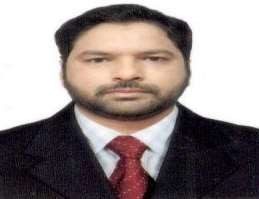 PERSONAL DETAILSSURNAME:	SAYEDFIRST NAME:	MAHFOOZ ALI DATE OF BIRTH:	Feb 20, 1985 GENDER:	MaleMARITAL STATUS:	MarriedADDRESS:	House No: R-43, Shaheed Makhdoom Bilawal Village, Near CHAPPAL Scheme 33, KarachiTELEPHONE:	0346-3670652MOBILE:	0331-3346171EMAIL:	dr_mahfooz@hotmail.comQUALIFICATIONS:	1.	M.B.B.S. (Isra University, Hyderabad, Pakistan) Dec 2007.2.	F.C.P.S in Cardiology, College of Physicians& Surgeons, Pakistan Dec, 2019REGISTRATION:	1.	Full Registration No. 54195-SPakistan Medical and Dental Council, Islamabad.NATIONALITY:	PakistaniEDUCATIONAL RECORDCertificate/ Degree	Institution	Date	HonorsSecondary School	Setharja High SecondarySchool, Khairpur	1996 - 2000	Chemistry, Social Sciences.PROFESSIONAL EXPERIENCEDate	Position Held	Hospital/Institution22 September 2022       Senior registrar Intervention cardiology	   NICVD SukkurTill date. 05 August 2020        Post Fellowship in Intervention Cardiology        NICVD Karachi.04August 2022	06 August 2017	Senior Medical Officer	Dow University Hospital September 2020	Cardiology	Ojha Campus, Karachi, Pakistan.06 August 2016	Senior Medical Officer	Liaquat National Hospital10 January 2017	Cardiology	& Medical College, Karachi, Pakistan.05 August 2012	Resident Medical Officer	Liaquat National Hospital05 August 2016	Cardiology	& Medical College, Karachi, Pakistan.05 October 2010	Resident Medical Officer	Liaquat National Hospital04 August 2012	General Medicine	& Medical College, Karachi, Pakistan.01 January 2008	House Job	Isra University Hospital30 July 2008	General Medicine	Hyderabad, Pakistan.01 August 2008	House Job	Isra University Hospital31 December 2008	General Surgery	Hyderabad, Pakistan.EXPERIENCE:Cardiac Catheterization Laboratory:  The practice  of  Clinical  Cardiology  in  Pakistan  includes looking  after  patients  with  Heart  Diseases and Cathlab practice. I have experience of performing Coronary Angiography, Coronary Angioplasty, included variety Of complex cases as first operator and participated as second operator in structural heart disease intervention include A.S.D closures, P.T.M.C, P.D.A closure   and peripheral intervention cases as well.  I have Performed more than 2000 various angioplasty as first operator under supervision.CLINICAL: I have 3 years 7 months of experience at senior medical officer level. I have extensive experience of managing all kinds of cardiology disorders. This includes ischemic heart disease (such as acute MI, all types of cardiomyopathies, congenital heart disease, hypertension, etc. I have experience of managing heart block patients with placement of temporary pace maker. I have also experience in managing acute heart related issues like acute STEMI by assisting primary coronary angioplasty, cardiac temponade by performing pericardiocentesis.DETAILS OF EXPERIENCEWorking as a Post Fellow Intervention Cardiology in NIVCD	05 August 2020 to 04 august 2022  NIVCD is high volume center and one of the world largest center for primary PCI, having 10 state of the art catheterization labs where are advance interventional cardiology procedures including coronaries / structural heart diseases and electrophysiological procedure are being performed. NIVCD network comprising of 10 hospitals including 09 satellites centers at Tando Mohammad Khan Hyderabad, Sukkur, Larkana, Khairpur, Sewan, Mithi, Nawabshah & Lyari. DETAILS OF EXPERIENCESenior Medical Officer Cardiology	01 Sep 2017 -	Sep 2020D.U.H.S This is a large Medical College Hospital serving a population of approximately 20 million and provide level tertiary care in clinical cardiology. I had worked as Senior Medical officer Cardiology, recently in D.U.H.S Cardiology. I was responsible for doing two outpatient clinics per week. I look-after full range of Cardiology patients. This hospital was a tertiary referral centre for coronary interventions. We provide state of the art support and treatment (including primary angioplasty) to the patients with STEMI. There are about 06 beds in Coronary Care Unit and 12 beds in Cardiac Ward at a given time. The teaching ward round is conducted two days a week. All the consultants and trainees participate in the round. I participated in their formal and informal teaching and supervision. I prepared and presented cases in Multi-Disciplinary Team (MDTs) discussion meetings. I also taught Cardiology module to year 3 and year 5 year medical students from Dow International Medical College. I attended divisional operational meetings (Cardiology) regularly. My responsibilities also included undergraduate and postgraduate teaching.TEACHING EXPERIENCE:UNDERGRADUATEI participated in the bed side teaching programme of undergraduates at Dow International Hospital & Medical College, Karachi, Pakistan.I was involved in organizing and delivering teaching to 3rd and 5th year medical students from Laiquat National Hospital & Medical College. These are student selected topics. Students select the module and come to the dept. for 1-2 weeks.PUBLICATIONS:Vitamin D deficiency in patients with 1st episode of ACS Oct 2019 Medical forumTo assess the beneficial effects of Rosuvastatin before percutaneous intervention in patients with ACSOct 2019 Medical forum3 prognostic value of GRACE versus TIMI score for in hospital outcomes after Non ST-Elevation Acute Coronary SyndrmeMarch 2021 Egypt Heart JurnalCO-CURRICULAR ACTIVITIES:1.    Reading scientific journals.	2.  TravellingREFERENCES:Shall be provided upon request.Higher Secondary School CertificateMazhar Muslim Model Higher Secondary School, Ranipur, Khairpur2001 - 2002Biology, Physics, Chemistry.M.B.B.SIsra University Hyderabad, Sindh, Pakistan.2002 – 2007Pathology, Medicine, Surgery. Awarded Certificate of meritin the final examinationF.C.P.SCollege of Physicians and Surgeons, Pakistan2019Fellowship of the college in Clinical and InterventionCardiology